For supporting documentation please refer to https://healthservice.hse.ie/staff/benefits-services/health-and-safety/ or contact the NHSF helpdesk on 1800 420 420 between the hours of 10.30-12.00 and 14.00-15.30 Monday to Friday 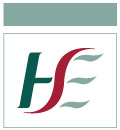 COVID-19 Test Centre ChecklistCOVID-19 Test Centre ChecklistCOVID-19 Test Centre ChecklistCF:059:01Issue date:January 2021Reviewed date:February 2022Author(s):National Health and Safety Function, Information & Advisory Team National Health and Safety Function, Information & Advisory Team National Health and Safety Function, Information & Advisory Team LegislationSafety Health and Welfare at Work Act, 2005 Safety Health and Welfare at Work Act, 2005 Safety Health and Welfare at Work Act, 2005 Scope/ Instructions for useThe following is a non-exhaustive list of safety checks which should be considered by Managers when assessing and controlling the hazards associated with COVID-19 test centres.Note: As these test centres are varied e.g. fixed, mobile, drive-through, not all questions will be applicable.This checklist has been developed in line with Safety Health and Welfare at Work Act, 2005, the Transitional Protocol Good Practice Guidance for Continuing to Prevent the Spread of COVID-19 and the HSE’s Work Safely arrangements for COVID-19.All control measures must be documented on the appropriate risk assessment form. For further guidance on undertaking workplace Occupational Safety Health (OSH) Risk Assessments, please refer to Guideline RE: Completion of Occupational Safety and Health Risk Assessments.The following is a non-exhaustive list of safety checks which should be considered by Managers when assessing and controlling the hazards associated with COVID-19 test centres.Note: As these test centres are varied e.g. fixed, mobile, drive-through, not all questions will be applicable.This checklist has been developed in line with Safety Health and Welfare at Work Act, 2005, the Transitional Protocol Good Practice Guidance for Continuing to Prevent the Spread of COVID-19 and the HSE’s Work Safely arrangements for COVID-19.All control measures must be documented on the appropriate risk assessment form. For further guidance on undertaking workplace Occupational Safety Health (OSH) Risk Assessments, please refer to Guideline RE: Completion of Occupational Safety and Health Risk Assessments.The following is a non-exhaustive list of safety checks which should be considered by Managers when assessing and controlling the hazards associated with COVID-19 test centres.Note: As these test centres are varied e.g. fixed, mobile, drive-through, not all questions will be applicable.This checklist has been developed in line with Safety Health and Welfare at Work Act, 2005, the Transitional Protocol Good Practice Guidance for Continuing to Prevent the Spread of COVID-19 and the HSE’s Work Safely arrangements for COVID-19.All control measures must be documented on the appropriate risk assessment form. For further guidance on undertaking workplace Occupational Safety Health (OSH) Risk Assessments, please refer to Guideline RE: Completion of Occupational Safety and Health Risk Assessments.Name of Manager:Date:No.Hazard controls to be considered when carrying out your risk assessment YesNoN/AExterior/Car Parking Areas: Exterior/Car Parking Areas: Are appropriate signs posted in external areas (e.g. no parking signs in fire routes, etc.)?Are walkways clearly designated/segregated and free from trip hazards (e.g. pot holes, cracks, etc.)?Are the parking areas free from trip hazards (e.g. pot holes, cracks, etc.)?Is the car park kept free of debris?Is there adequate lighting? (Tip: lighting levels that enable users to perform tasks safely, especially during dusk or night time.)Security:Security:Is there controlled access to the test site?Is there controlled access through the test site (e.g. staff areas, treatment rooms, waste storage, gas storage area etc.)?Are security checks carried out to ensure windows/doors are closed and locked as required?Have staff access to a secure area for the safe storage of valuables/personnel belongings?Security Procedures and Alarms: Security Procedures and Alarms: Security Procedures and Alarms: Security Procedures and Alarms: Security Procedures and Alarms: Are security procedures documented? Including access to Security personnel as identified through risk assessment.Is there a documented procedure for security breaches?Is there a system in place to ensure staff receive appropriate information, instruction and training in the implementation of agreed security procedures? (Ensure training records are maintained.)Are personal and fixed alarms available based on risk assessment? Where personal or fixed alarms are used, is there a activation plan system for testing alarmsalarm maintenanceretention of service records?Are emergency contact numbers prominently displayed?What is the procedure for dealing with violent and/or aggressive service users/visitors?Dress Code/ Identification (ID) Badges:Dress Code/ Identification (ID) Badges:Dress Code/ Identification (ID) Badges:Dress Code/ Identification (ID) Badges:Dress Code/ Identification (ID) Badges:Are staff ID badges worn at all times?Do lanyards have a safety release mechanism?Are ID badges of staff not known to the service checked prior to the commencement of duties? This can apply to agency staff, contractors and other HSE staff.CCTV: (based on risk assessment) CCTV: (based on risk assessment) CCTV: (based on risk assessment) CCTV: (based on risk assessment) CCTV: (based on risk assessment) Is there signage in place to indicate to the public and others that CCTV is installed?Does CCTV cover all necessary areas? (e.g. blind spots) Is there a system in place to retain CCTV footage?Staff Communication:Staff Communication:Staff Communication:Staff Communication:Staff Communication:Is there a safe system of work for communications between staff e.g. walkie-talkie or a phone system?Safe Access/Egress:Safe Access/Egress:Safe Access/Egress:Safe Access/Egress:Safe Access/Egress:Are all internal passageways, aisles and walkways free from obstructions, trailing leads, sharp edges and other trip hazards? Are exits clearly visible, unobstructed and adequately lit?Accessibility:Accessibility:Accessibility:Accessibility:Accessibility:Where necessary, is the workplace organised to take account of workers with disabilities? (e.g. doorways, passageways, staircases, toilets, wash hand basins and workstations)?Indoor Environment: Indoor Environment: Indoor Environment: Indoor Environment: Indoor Environment: Is the floor in good condition and free from trip hazards?Is there adequate ventilation/air flow within the work area? Are windows/ roller doors opened to allow for natural ventilation as much as possible? If appropriate, has environmental monitoring been completed?Have carbon monoxide detectors been fitted in vehicular areas? If so, is there an SOP that includes testing? Do staff have control over the thermal environment?Is there adequate lighting for tasks and general observations (dawn to dusk lighting considered)? Are all fixtures/fittings/lighting in good working order?Are there any hazardous chemicals in the work area? Consider alcohol gel, swab medium and cleaning agents. If Yes: Has a Chemical Agents Risk Assessment been carried out?Electrical: Electrical: Electrical: Electrical: Electrical: Are there appropriate power points for electrical equipment?Are there sufficient electrical points to avoid training cables?Are extension leads and multiple adaptors avoided wherever possible?Equipment, to include office equipment: Equipment, to include office equipment: Equipment, to include office equipment: Equipment, to include office equipment: Equipment, to include office equipment: Is there an inventory of all equipment in use to include portable electrical equipment?Is the equipment provided suitable for the tasks being undertaken and the environment in which it is used? (i.e. is outdoor electrical equipment appropriately IP rated)Is the equipment in good condition and free from sharp edges, corners and other hazardous features?Is all electrical equipment used in accordance with manufacturer’s instructions?Inclement weather conditions: Inclement weather conditions: Inclement weather conditions: Inclement weather conditions: Inclement weather conditions: Are there precautions in place for staff during inclement weather conditions?Has consideration been given to excessive heat exposures, severe cold or wet conditions?Noise:Noise:Noise:Noise:Noise:Do noise levels interfere with communication or the work being undertaken? Work Related Stress (WRS):Work Related Stress (WRS):Work Related Stress (WRS):Work Related Stress (WRS):Work Related Stress (WRS):Has WRS been risk assessed?Welfare:Welfare:Welfare:Welfare:Welfare:Is there a supply of drinking water?Are suitable and adequate rest and eating facilities available for staff? Are adequate staff toilets, hand washing and showering facilities provided?Are there adequate changing rooms?Do all the above facilities allow appropriate social distancing?First Aid:First Aid:First Aid:First Aid:First Aid:Are first aid/emergency kits available, accessible and checked periodically?Is there signage to indicate where first aid kits are stored?Lone Workers: Lone Workers: Lone Workers: Lone Workers: Lone Workers: Have lone workers been identified?Lone worker risk assessment been completed with appropriate safety arrangements in place?Ergonomics:Ergonomics:Ergonomics:Ergonomics:Ergonomics:Has a DSE Risk Assessment been carried out for each DSE User? Has ergonomics been reviewed for the swabbing procedure?Working at Heights:Working at Heights:Working at Heights:Working at Heights:Working at Heights:Has working at heights been identified and risk assessed?Personal Protective Equipment:Personal Protective Equipment:Personal Protective Equipment:Personal Protective Equipment:Personal Protective Equipment:Is there an adequate supply of PPE?Have staff had the appropriate training in donning and doffing?Has fit testing been completed for respirators e.g. FFP2/FFP3?Are there appropriate waste points available for disposal?Do staff know what to do in the event of a breach of PPE?Manual Handling: Manual Handling: Manual Handling: Manual Handling: Manual Handling: Are all manual handling activities risk assessed?Have all staff received up-to-date manual handling training?Pedestrian/Vehicle Management:Pedestrian/Vehicle Management:Pedestrian/Vehicle Management:Pedestrian/Vehicle Management:Pedestrian/Vehicle Management:Is there an SOP for traffic management as appropriate? (e.g. one way system, parking.)At swabbing, are drivers provided with instructions to stop their car safely?Are there clearly marked pedestrian routes?Are there barriers to protect marked pedestrian walkways and vehicle operating areas?Are there clear warning and traffic management signs?Are there strictly enforced ‘NO GO’ exclusion zones for vehicles and pedestrians?Biological Agents:Biological Agents:Biological Agents:Biological Agents:Biological Agents:Has the biological risk assessment been completed and implemented?Is there an SOP for specimen collection and transport? Are specimens correctly packaged and labelled? Decontamination: Decontamination: Decontamination: Decontamination: Decontamination: Are cleaning and disinfection procedures in place, in line with the requirements set out in HPSC  Infection Prevention and Control Precautions for COVID-19?Waste Management:Waste Management:Waste Management:Waste Management:Waste Management:Is there a waste management procedure?Is waste clearly identified and removed from site, in line with the procedure?Physical Distancing: Physical Distancing: Physical Distancing: Physical Distancing: Physical Distancing: Has 1 metre physical distancing requirements been reviewed as part of a risk assessment? See HPSC guidance for more information Infection Control Guiding Principles for Buildings Acute Hospitals and Community SettingsIs there evidence of the implementation of adequate controls as per risk assessment?Accident/Incidents and Near Misses:Accident/Incidents and Near Misses:Accident/Incidents and Near Misses:Accident/Incidents and Near Misses:Accident/Incidents and Near Misses:Are all incidents/accidents/near misses recorded on NIMS?Are incidents/accidents investigated and remedial control measures implemented?Emergency Plans including Fire Safety: Emergency Plans including Fire Safety: Emergency Plans including Fire Safety: Emergency Plans including Fire Safety: Emergency Plans including Fire Safety: Is there an emergency plan for the building and are exits clearly marked?  Have staff received the necessary training, particularly in issues specific to the building such as the emergency plan?Has fire training been undertaken in relation to the evacuation procedures?Has the local Fire Safety Officer been contacted to conduct a fire risk assessment for the premises?Are weekly Fire Safety (FSR 7) checklists completed? Request form from Local Estates Department.Are emergency plans in place for the following (non-exhaustive)Needlestick/Sharp Injury? Blood/Body Fluid? Chemical spillage? Violent or Aggressive incident? Workplace accident? Medical Emergency?Is there a local procedure in place for the management of a suspected case of COVID-19 in Healthcare workers?Consultation:Consultation:Consultation:Consultation:Consultation:Is there a system in place for the exchange of information and consultation with staff, Lead Worker Representatives and/or Safety Representatives?COVID-19 Requirements:COVID-19 Requirements:Is there a Lead Worker Representative to cover the site?Is there a COVID-19 Response Manager to cover the site?Is there a COVID-19 Response Plan for the site?Is there a Safety Statement for the site?Contractors:Contractors:Contractors:Contractors:Contractors:Has a HSE Contracts Manager been appointed to oversee contracts regarding the provision of services or labour?Has a service level agreement been developed for each contract/ service?Has the content of the HSE Policy on the Management of Health and Safety in Contract Work: Co-operation and Coordination with Contractors and Others 2018 been communicated to Contractors?Have the contractor signed the declaration in ‘Appendix 1’ of the above policy?Training Needs:Training Needs:Training Needs:Training Needs:Training Needs:Are training needs for staff managed?Is staff induction completed and recorded?